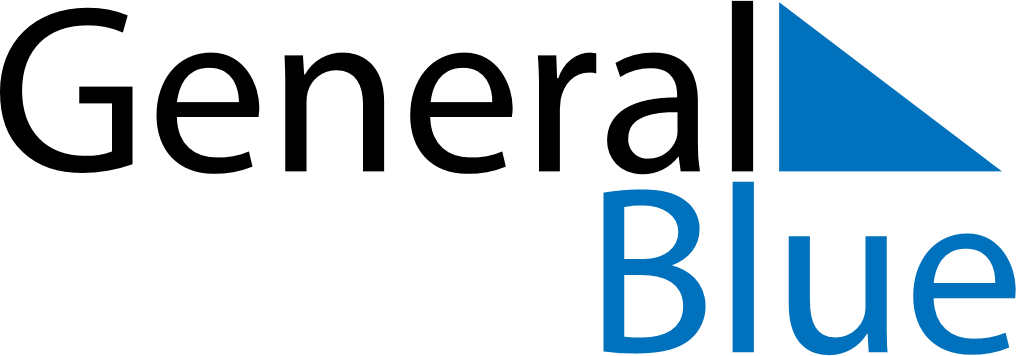 Daily PlannerOctober 5, 2025 - October 11, 2025Daily PlannerOctober 5, 2025 - October 11, 2025Daily PlannerOctober 5, 2025 - October 11, 2025Daily PlannerOctober 5, 2025 - October 11, 2025Daily PlannerOctober 5, 2025 - October 11, 2025Daily PlannerOctober 5, 2025 - October 11, 2025Daily Planner SundayOct 05MondayOct 06TuesdayOct 07WednesdayOct 08ThursdayOct 09 FridayOct 10 SaturdayOct 11MorningAfternoonEvening